Our Lady & St Anne’s RC Primary School  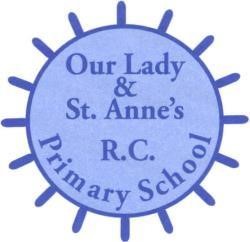 Appointment of Chargehand Cleaner: Level N3  Salary £18,065 -  £18,426 (actual £9.765 - £9,960) per annum   Part Time (20 hrs per week, 2pm – 6pm Mon-Fri)  (Additional hours will be required to cover any periods of absence of Facility  Manager)    Permanent Contract  Required for Immediate Appointment   The Governors are seeking to appoint a suitably qualified enthusiastic and well motivated chargehand cleaner to join our team.   We are looking for someone who:  Supports the Catholic ethos of our school  	  Is extremely organised  Has high expectations   Works as part of a team to achieve very high standards  Has a good sense of humour!  The Governing Body is strongly committed to safeguarding and promoting the welfare of children and young people.  The post is subject to an Enhanced Certificate of Disclosure from the Disclosure and Barring Service and a range of other recruitment checks.  Application forms and further details are available on the school website only. www.olsa.org.uk.   Completed applications are to be returned by post to the School Business  Manager  at  the  above  address  or  can  be  emailed  to ourladyadmin@olsa.org.uk   Closing Date: 22nd November 2019  Shortlisting: Monday 25th November 2019  Interviews: W/C Monday 2nd December 2019   